Tisková zpráva, 25. října 2022Go, Regiontour a Caravaning Brno, ani tam letos Hradecko nechyběloOd čtvrtka 20. října do neděle 23. října proběhly na brněnském výstavišti Mezinárodní výstava karavanů a obytných automobilů CARAVANING BRNO a Veletrhy cestovního ruchu GO a REGIONTOUR. Ve třech pavilonech se představilo velké množství firem a známých značek, které za čtyři dny dle tiskové zprávy navštívilo 23 tisíc návštěvníků. Hradecko představilo cestovatelskou nabídku díky spřátelené Asociaci kempů České republiky na veletrhu Caravaning a volba to byla více než dobrá! Zástupy návštěvníků zejména v pátek a v sobotu neměly konce. Nejčastější dotazy byly na vybavení na kempů Hradecka (Kempy Stříbrný rybník, Lodín a Chlumec nad Cidlinou), doporučení výletů a vyžití s dětmi, dopravní obslužnost a další. Zájem byl umocněn ještě blízkostí hlavního pódia, kde nepřetržitě probíhaly cestovatelské a technické přednášky pro majitele obytných vozů a přívěsů. DM Hradecko         ¨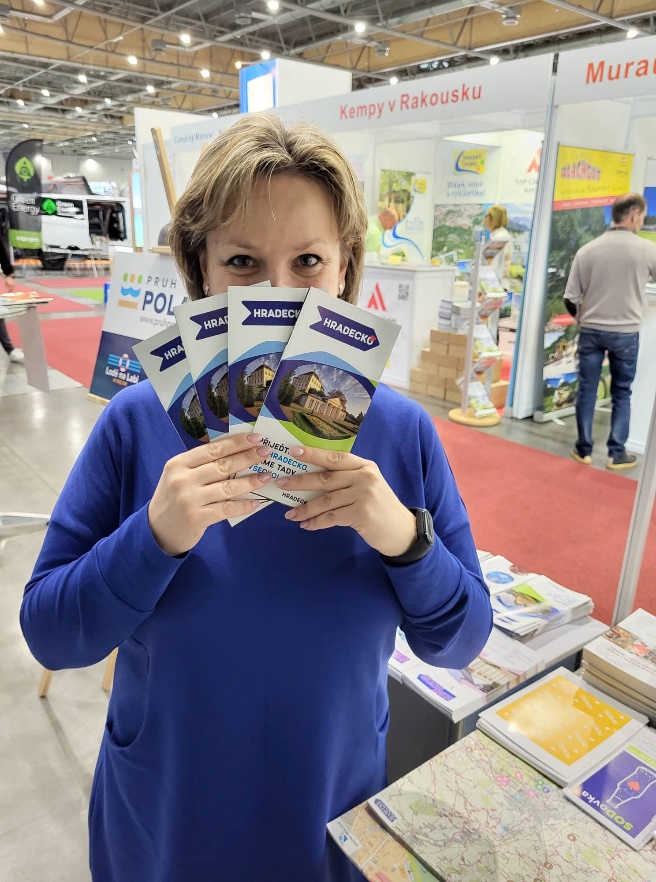 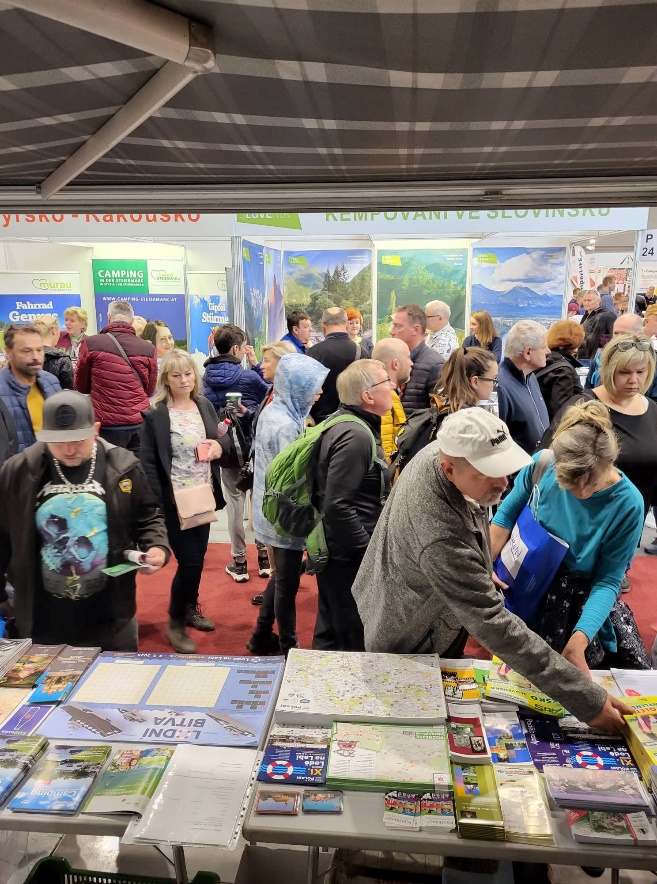 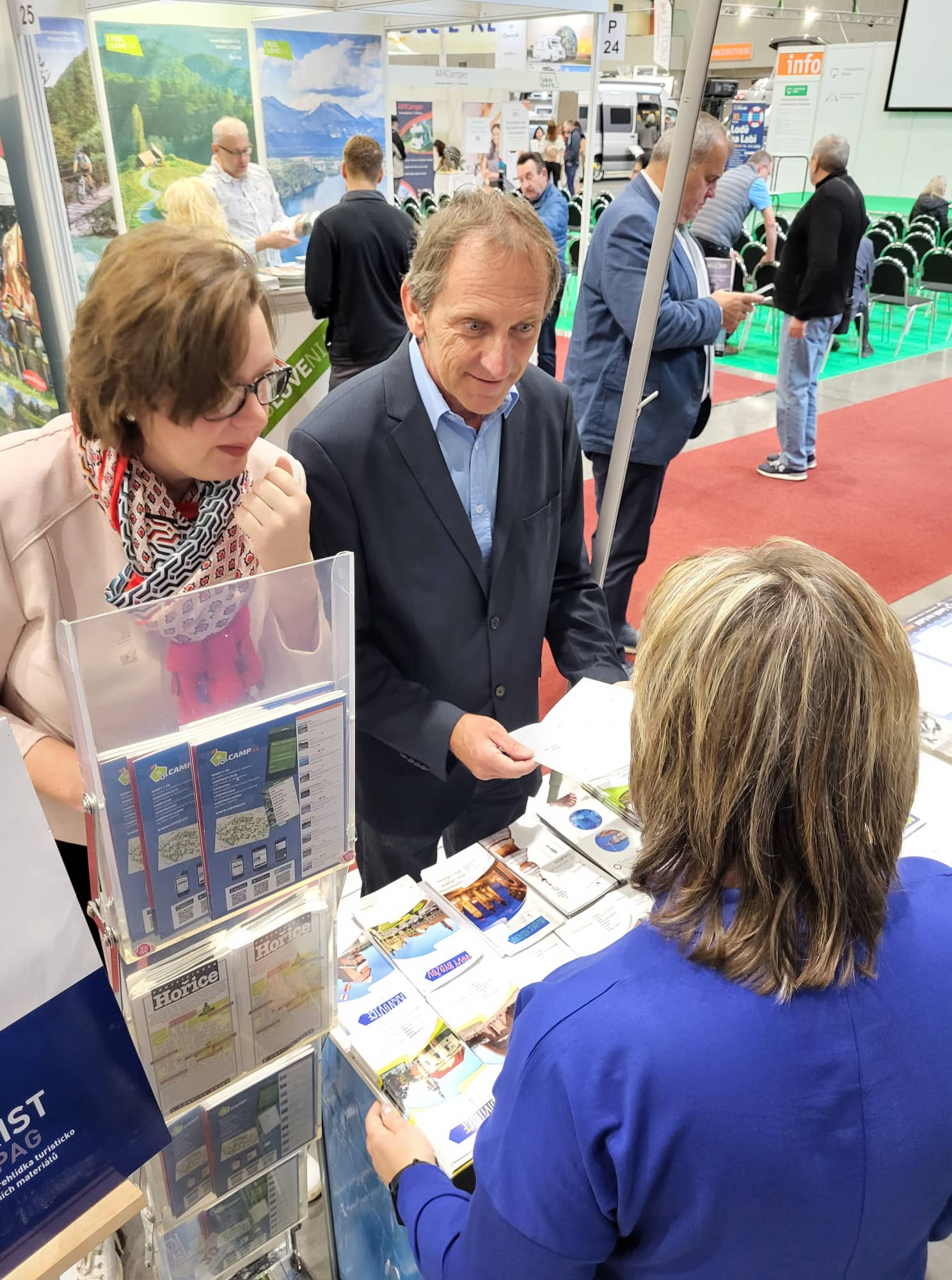 